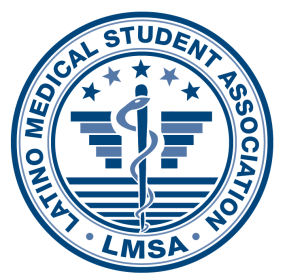 DR. HELEN RODRIGUEZ TRIAS                                 CHAPTER OF THE YEAR AWARDThe award is given to the chapter that best exemplifies the ideals of LMSA-NE, namely to recruit Latinos into higher education, educate about Latino health issues, advocate for increased Latino representation in health related areas, and promote awareness about social, political and economic issues as they relate to Latino health, through its activities throughout the year.  The winning chapter will be presented with a Certificate of Achievement along with a scholarship in the amount of up to $1,000 at the Annual LMSA-NE Regional Conference, hosted by the State University of New York Upstate Medical University in Syracuse, NY on February 16th, 2019.The following is a point system employed to evaluate and select the Chapter of the Year.  National dues must have been submitted to be eligible for this award.Criteria:							         Points:LMSA Regional EventsRegional Conference Host 							40Summer Fiesta Host							15Regional House of Delegate Meeting Host 					15Submission of an application to host upcoming Regional Conference 	                  5Individual Chapter EventsCommunity Service Projects* 						10 eachChapter programming: academic, social, cultural, etc.* 			5 eachAttended/participated in LMSA-NE Sponsored Event				10 eachParticipation in campus/community service events†				5National/Regional LMSA officer 						5 per officerLMSA Regional/National Newsletter submissions ‡ 			         5 per submission* Revolving/repeated events will receive credit up to the 5th event.† A letter of recognition or email from project manager necessary. Max one credit per type of event.‡ Copy of article (original submission or copy) necessaryApplication and Submission Requirements:Full date and time for each eventDescription of each event (3-4 lines).  If available, include event email or flyer. Number of participants (include names for LMSA-NE events) for each event. At least one picture per entry documenting participation (feel free to use photos from our Facebook page.  Entries missing photos will receive half credit. If event description is not clear or does not fall under one of the above categories, points may be deducted or no points may be awarded.  Please forward completed portfolio in .pdf or .ppt format to directorelect.northeast@lmsa.net by Friday, January 25th, 2019 at 5PM.  Please feel free to contact us with any questions.